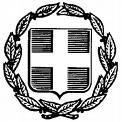  ΕΛΛΗΝΙΚΗ ΔΗΜΟΚΡΑΤΙΑ       ΝΟΜΟΣ  ΑΤΤΙΚΗΣ                                 Μαρκόπουλο:   29-12-2023  ΔΗΜΟΣ ΜΑΡΚΟΠΟΥΛΟΥ                                    Μ Ε Σ Ο Γ Α Ι Α Σ                                  Αρ. Πρωτ.:         24132	Παρακαλείσθε, όπως προσέλθετε την Κυριακή, 7η Ιανουαρίου 2024 και ώρα 11η π.μ. στην αίθουσα συνεδριάσεων «Ιατρού Μαρίας Γιάννη – Πίντζου» του Δημαρχείου Μαρκοπούλου, στην ειδική συνεδρίαση του Δημοτικού Συμβουλίου, για την προβλεπόμενη από τα άρθρα 64 και 74 του Ν. 3852/2010, όπως αντικαταστάθηκαν από τα άρθρα 4 & 8 του ν.5056/23 και 92 του ν.5079/2023, για την εκλογή του Προεδρείου του Δημοτικού Συμβουλίου και των μελών της Δημοτικής Επιτροπής:Λήψη απόφασης για εκλογή των μελών του Προεδρείου του Δημοτικού Συμβουλίου (Πρόεδρος, Αντιπρόεδρος, Γραμματέας) για το χρονικό διάστημα από 01-01-2024 έως 30-06-2026.  Λήψη απόφασης για εκλογή των μελών της Δημοτικής Επιτροπής του Δήμου Μαρκοπούλου Μεσογαίας (τακτικών και αναπληρωματικών) για το χρονικό διάστημα από 01-01-2024 έως 30-06-2026.Ο Πλειοψηφήσας    Δημοτικός Σύμβουλος  ΑΪΔΙΝΙΩΤΗΣ ΙΩΑΝΝΗΣ